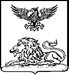 РОВЕНЬСКАЯ ТЕРРИТОРИАЛЬНАЯ ИЗБИРАТЕЛЬНАЯ КОМИССИЯП О С Т А Н О В Л Е Н И Е16 августа 2023 года	№ 26/172 -1О порядке хранения и передачи в архив документов, связанных с подготовкой и проведением выборов депутатов представительных органов муниципальных образований Ровеньского района в единый день голосования 10 сентября 2023 годаРуководствуясь пунктами 10 и 11 статьи 70 Федерального закона от       12июня 2012 года № 67-ФЗ «Об основных гарантиях избирательных прав и права на участие в референдуме граждан Российской Федерации», частями 8 и 9 статьи 80 Избирательного кодекса Белгородской области, Федеральным законом от 27 июля 2006 года № 149-ФЗ «Об информации, информационных технологиях и о защите информации», Федеральным законом от 22 октября 2004 года № 125-ФЗ «Об архивном деле в Российской Федерации», Ровеньская территориальная избирательная комиссия постановляет:Утвердить Порядок хранения и передачи в архив документов, связанных с подготовкой и проведением выборов депутатов представительных органов городских и сельских поселений Ровеньского района (приложение №1).Утвердить Порядок уничтожения документов, связанных с подготовкой и проведением выборов депутатов представительных органов городских и сельских поселений Ровеньского района (приложение № 2).Разместить данное постановление на странице территориальной избирательной комиссии на официальном сайте Избирательной комиссии Белгородской области в информационно-телекоммуникационной сети«Интернет».Контроль за выполнением настоящего постановления возложить на председателя Ровеньской территориальной избирательной комиссии Е.В.МакаровуПриложение №1УТВЕРЖДЕНОпостановлением Ровеньской территориальной избирательной комиссии от 16 августа 2023 года №26/172 -1ПОРЯДОКхранения и передачи в архивы документов, связанных с подготовкой и проведением выборов депутатов представительных органов муниципальных образований  Ровеньского районаВ архиве Ровеньской территориальной избирательной комиссии подлежат хранению не менее одного года со дня официального опубликования результатов выборов депутатов представительных органов муниципальных образований Ровеньского района с последующей передачей  в архивное учреждение администрации района, следующие документы:протоколы заседаний Ровеньской территориальной избирательной комиссии (далее – Комиссия), решения Комиссии и материалы к ним; документы, представляемые в Комиссию при самовыдвижении кандидата, в соответствии со статьями 37 и 38 Избирательного кодекса Белгородской области (далее - Избирательный кодекс); документы, представляемые в Комиссию избирательным объединением при выдвижении кандидата в соответствии со статьями 37,40,41 - 43 Избирательного кодекса; информация об изменениях в сведениях о кандидатах, представленных ранее;заверенные копии приказов (распоряжений) об освобождении от выполнения служебных обязанностей зарегистрированных кандидатов, находящихся на государственной или муниципальной службе, либо работающих в средствах массовой информации; документы, касающиеся регистрации доверенных лиц кандидатов: заявления кандидатов о назначении доверенных лиц, выписка из протокола заседания руководящего органа регионального (местного) отделения политической партии о назначении доверенных лиц, заявления граждан о согласии быть доверенными лицами, списки доверенных лиц с указанием сведений о них, приказы (распоряжения) об освобождении от служебных обязанностей на период осуществления полномочий доверенного лица в отношении лиц, находящихся на государственной или муниципальной службе, уведомления об отзыве доверенных лиц; документы, касающиеся выбытия кандидатов: заявление кандидата о снятии своей кандидатуры, заявление руководящего органа регионального (местного) отделения политической партии с решением об отзыве кандидата; экземпляры печатных агитационных материалов (или их копии), экземпляры аудиовизуальных материалов, фотографии иных агитационных материалов, представленных в комиссию до начала их распространения; первые экземпляры протоколов участковых избирательныхкомиссий об итогах голосования по выборам депутатов представительных органов муниципальных образований Ровеньского района и приобщенные к ним особые мнения членов участковых избирательных комиссий с правом решающего голоса, не согласных с протоколом в целом или отдельными его положениями, жалобы (заявления) на нарушения избирательного законодательства, поступившие в комиссии в день выборов, и принятые по данным жалобам (заявлениям) решения.В архиве Ровеньской территориальной избирательной комиссии подлежат хранению в течение года со дня официального опубликования результатов выборов с последующим уничтожением в соответствии с утвержденным порядком:сведения о размере и об источниках доходов кандидатов, а также об имуществе, принадлежащем кандидатам на праве собственности, о вкладах в банках, о ценных бумагах; первые экземпляры первого и итогового финансовых отчетов кандидатов;первые	экземпляры	финансовых	отчетов	Комиссии	и	первые экземпляры финансовых отчетов участковых избирательных комиссий о поступлении и расходовании средств местного бюджета, выделенных данной Комиссии на подготовку и проведение выборов; первые экземпляры итоговых финансовых	отчетов		кандидатов	в	депутаты	по			многомандатному избирательному округу о поступлении и расходовании средств избирательных фондов		кандидатов,	зарегистрированных	кандидатов	с	приложенными первичными финансовыми документами, подтверждающими поступление ирасходование средств избирательного фонда;акты о получении участковыми избирательными комиссиями избирательных бюллетеней и акты о погашении неиспользованных избирательных бюллетеней, хранившиеся в территориальной избирательной комиссии; сведения об учете и стоимости оплаты эфирного времени, печатной площади, уведомления о готовности предоставлять эфирное время, печатную площадь, предоставленные организациями телерадиовещания и редакциями периодических печатных изданий; представленные налоговыми органами МНС Российской Федерации сведения о результатах проверок сведений, представленных кандидатами о доходах, ценных бумагах и вкладах.подлинники и копии других реестров, касающихся подготовки и проведения выборов в органы местного самоуправления.Подписные листы с подписями избирателей, собранными в поддержку выдвижения кандидатов, протоколы об итогах сбора подписей избирателей и об итогах проверки подписных листов с подписями избирателей, собранными в поддержку выдвижения кандидатов являются документами, содержащими конфиденциальную информацию, и хранятся в Комиссии в течение одного года со дня официального опубликования результатов выборов.Также в Комиссии хранятся не менее одного года со дня официального опубликования результатов выборов, а затем уничтожаются в соответствии с утвержденным Порядком следующие документы:- опечатанные избирательные бюллетени; опечатанные списки избирателей; заявления (обращения) избирателей о предоставлении возможности проголосовать вне помещения для голосования.В Ровеньской территориальной избирательной комиссии подлежат хранению следующие документы постоянного срока хранения:протоколы заседаний Ровеньской территориальной избирательной комиссии, решения Ровеньской территориальной избирательной комиссии и документы к ним; заявления кандидатов, выдвинутых избирательным объединением, по многомандатному избирательному округу о согласии баллотироваться по многомандатному избирательному округу от избирательного объединения со сведениями о себе;уведомления о выдвижении кандидатов и копии документов, удостоверяющих личности кандидатов; документы, касающиеся регистрациикандидатов, выдвинутых по многомандатному избирательному округу, в том числе сведения об изменениях в данных о кандидате, представленных ранее; копии списков уполномоченных представителей избирательных объединений; копии решений уполномоченных на то органов политических партий о прекращении полномочий уполномоченных представителей избирательных объединений; копии протоколов конференций (общих собраний) региональных или местных отделений политических партий с решениями о выдвижении кандидатов по многомандатному избирательным округам; заверенные Комиссией копии списков кандидатов и заявления кандидатов об их согласии баллотироваться по многомандатному избирательному округу; письменные уведомления граждан, выдвинувших свою кандидатуру по одномандатному избирательному округу о самовыдвижении, копия документа, удостоверяющего личность кандидата и заявления кандидатов о согласии баллотироваться по многомандатному избирательному округу;заявления кандидатов,          выдвинутых         по      многомандатномуизбирательному округу, о назначении доверенных лиц и заявления граждан о согласии быть доверенным лицом; заявления кандидатов, зарегистрированных по многомандатному избирательному округу о снятии своей кандидатуры; заявления руководящих органов региональных или местных отделений политических партий об отзыве ими по многомандатному округу кандидата, зарегистрированного кандидата; экземпляры печатных агитационных материалов (или их копии), экземпляры аудиовизуальных материалов, фотографии иных агитационных материалов; первые экземпляры протоколов участковых избирательных комиссий по выборам депутатов представительного органа муниципального образования по многомандатному избирательному округу, особые мнения членов избирательной комиссии с правом решающего голоса, не согласных с протоколами в целом или отдельными их положениями, жалобы (заявления) на нарушения избирательного законодательства, поступивших в комиссию в день проведения выборов и принятых по ним решений; списки наблюдателей от кандидатов, избирательных объединений, представителей средств массовой информации, присутствовавших при установлении итогов голосования и составлении протоколов.Также в Комиссии хранятся не менее одного года со дня официального опубликования результатов выборов, а затем уничтожаются в соответствии с утвержденным Порядком, следующие документы:опечатанные избирательные бюллетени;опечатанные списки избирателей;заявления (обращения) избирателей о предоставлении возможности проголосовать вне помещения для голосования.Участковая избирательная комиссия не позднее чем через пять дней после официального опубликования общих результатов выборов передает в Ровеньскую территориальную избирательную комиссию следующие документы постоянного хранения:- протоколы заседаний участковой избирательной комиссии, решения участковой избирательной комиссии и документы к ним; списки наблюдателей от кандидатов, избирательных объединений, избирательных блоков, представителей средств массовой информации, присутствовавших при установлении итогов голосования и составления протоколов.Участковая избирательная комиссия не позднее чем через пять дней после официального опубликования общих результатов выборов передает в Ровеньскую территориальную избирательную комиссию следующие документы для временного хранения: заявления избирателей о предоставлении возможности проголосовать вне помещения для голосования; вторые экземпляры протоколов участковой избирательной комиссии об итогах голосования и приобщенные к ним заверенные копии особых мнений членов участковой избирательной комиссии с правом решающего голоса, вторые экземпляры поступивших в избирательную комиссию жалоб (заявлений) на нарушения избирательного законодательства и принятых по указанным жалобам (заявлениям) решений участковой избирательной комиссии; составленные избирательной комиссией акты, реестры и ведомости; опечатанные избирательные бюллетени; опечатанные списки избирателей.Документы архива Ровеньской территориальной избирательной комиссии хранятся в отдельном помещении администрации муниципального образования, обеспечивающем сохранность и безопасность хранения, или в опечатываемом металлическом шкафу (сейфе) в помещении, обеспечивающем противопожарную безопасность и сохранность.Ответственность за сохранность избирательной документации возлагается на председателя, секретаря избирательной комиссии до передачи документов в архив или до уничтожения документов по истечении сроков хранения.Приложение №2УТВЕРЖДЕНпостановлением Ровеньской территориальной избирательной комиссии от 16 августа 2023 года № 26/172 -1ПОРЯДОКуничтожения документов, связанных с подготовкой и проведением выборов депутатов представительных органов муниципальныхобразований Ровеньского районаУничтожение документов производится по истечении сроков их хранения, установленных Порядком хранения и передачи в архивы документов, связанных с подготовкой и проведением выборов депутатов представительных органов муниципальных образований Ровеньского района, только после проведения отбора документов, подлежащих передаче на хранение в районный архив, и утверждения описи этих документов экспертно-проверочной комиссией архивного органа администрации Ровеньского района.Документы уничтожаются по акту, подписанному лицами, которые провели их предварительную экспертизу, и утвержденному председателем Ровеньской территориальной избирательной комиссии (форма акта прилагается).Уничтожение документов производится путем их сжигания в присутствии представителей Ровеньской территориальной избирательной комиссии.Исключается ознакомление посторонних лиц с уничтожаемыми документами и неполное уничтожение документов, позволяющее восстановить их содержание.Ровеньская территориальная избирательная комиссияПриложениек Порядку уничтожения документов, связанных с подготовкой и проведением выборов депутатовпредставительных органов муниципальных образований Ровеньского районаА К Т	УТВЕРЖДАЮ«	»	20     г.№		Председатель избирательной комиссии(место составления)о выделении к уничтожению документов,(подпись, фамилия, инициалы)не подлежащих хранению	«	»	202   г.На основании постановления  Ровеньской территориальной избирательной комиссии от 16 августа 2023 года № 26/172-1 «О Порядке хранения и передачи в архивы документов, связанных с подготовкой и проведением выборов депутатов представительных органов муниципальных образований Ровеньского района» отобраны к уничтожению в связи с утратой практической ценности и истечением установленных сроков храненияследующие документы:Итого:	ед. хр.	за	годыОписи дел постоянного хранения за	годы утверждены, по личному составу согласованы с экспертно- проверочной комиссией(наименование архивного учреждения)(протокол от «	»	202	г. №	)(наименование должности лица, проводившего экспертизу ценности документов)(подпись)	(инициалы, фамилия)СОГЛАСОВАНО:Протокол экспертной комиссии от	№    	Документы в количестве	дел, томов(цифрами и прописью) весом   	кг сданы в  	(наименование организации) на уничтожение по приемосдаточной накладной от	№  	(дата)(должность лица, сдавшего документы)	(подпись)	(инициалы, фамилия)Присутствовал		при уничтожении документов (должность представителя избирательной комиссии)(подпись)	(инициалы, фамилияПредседатель Ровеньской территориальной    избирательной комиссииЕ.В.Макарова                  Секретарь Ровеньской территориальной      избирательной комиссииА.В.Евтухова№ п/пЗаголовок дела или групповой заголовокдокументовКрайние датыНомера описейИндекс дела по номенклатуре или№ дела по описиКол-во делСроки хранения и номера статей по перечнюПримечание12345678